ВСЕУКРАЇНСЬКА ГРОМАДСЬКА ОРГАНІЗАЦІЯ  «Асоціація працівників дошкільної освіти»    Юридична адреса: вул. Є. Сверстюка, 11, м. Київ, 02660   Поштова адреса: вул. Костянтинівська, 71, а/с 5, Київ, 04080   Тел. 0 67 238 18 64;    е-mail: nOmelianenko@expertus.com.ua; www.facebook.com/doshkillia.ua    НАКАЗ 13.03.2023			                  Київ				             №  7-оПро затвердження програми та графіка навчанняЗ метою реалізації завдань 2.1.1 та 2.1.5, передбачених проектом ЮНІСЕФ «Забезпечення безперервності навчання та розвитку дітей дошкільного віку в умовах кризи в Україні», який триває з 23.02.2023 по 23.09.2023, та реалізується ВГО «Асоціація працівників дошкільної освіти» за підтримки Міністерства освіти і науки України, Українського інституту розвитку освіти  НAКАЗУЮ:1.Затвердити Типову програму підвищення кваліфікації регіональних тренерів щодо забезпечення безперервності навчання та розвитку дітей дошкільного віку в умовах кризи в Україні (додаток 1).2. Затвердити графік проведення навчання регіональних тренерів за Типовою програмою навчання (додаток 2).3. Розпочати навчання регіональних тренерів 21.03.2023.4. Ільєнко Валентині, відповідальному секретарю:4.1. розмістити Типову програму на сайті Асоціації, до 16.03.2023;4.2. після закінчення навчання регіональних тренерів за результатами тестування оформити сертифікати та надіслати на е пошту слухачам, впродовж двох тижнів після закінчення навчання.5. Косенчук Ользі, відповідальній особі за організацію навчання регіональних тренерів:5.1. довести до відома регіональних тренерів графік та зміст Типової програми, до 16.03.2023;5.2. провести організаційну зустріч з лекторами, запрошеними для проведення навчання регіональних тренерів, 13.03.2023.6. Болотовій Оксані, відповідальній особі за взаємодію з регіональними тренерами, забезпечити своєчасне інформування та реєстрацію слухачів на визначеній платформі, до 20.03.2023.7. Запросити для читання лекцій для регіональних тренерів за Типовою програмою навчання:- Світлана Нерянова;- Олена Швачова;- Валентина Новосад;- Тамарі Піроженко;- Ольга Косенчук;- Ольга Байєр;- Наталія Гавриш;- Ірина Романюк;- Галина Шиманська;- Кристина Шевич;- Оксана Болотова;- Наталія Олесюк;- Любов Ківшар;- Наталія Сабліна;- Тетяна Гурковська;- Інна Кондратець;- Олексій Рогозянський.8. Кузьменко Оксані, відповідальному секретарю, оформити договори на запрошених лекторів для здійснення у подальшому оплати праці, до 30.03.2023.9. Контроль за виконанням цього наказу залишаю за собою.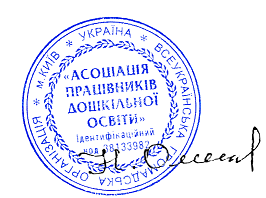 Голова правління                                                                Ніна ОМЕЛЬЯНЕНКОДодаток 1до наказу голови правління13.03.2023 № 7-оТИПОВА ПРОГРАМАпідвищення кваліфікації регіональних тренерів щодо забезпечення безперервності навчання та розвитку дітей дошкільного віку в умовах кризи в УкраїніРозробник: Всеукраїнська громадська організація «Асоціація працівників дошкільної освіти» за сприяння Міністерства освіти і науки України.ПОЯСНЮВАЛЬНА ЗАПИСКАЗагальні положенняТипову програма підвищення кваліфікації регіональних тренерів  щодо забезпечення безперервності навчання та розвитку дітей дошкільного віку в умовах кризи в Україні  (далі - Програма) розроблено відповідно до державної політики в галузі дошкільної освіти; стратегій щодо організації освітнього процесу в ЗДО в умовах воєнного стану, потреби підвищення якісного показника дошкільної освіти; з урахуванням норм законодавства, вимог до професійного рівня педагогів дошкільної освітньої ланки та у рамках реалізації проекту від ЮНІСЕФ “Забезпечення безперервності навчання та розвитку дітей дошкільного віку в умовах кризи в Україні”.Програму розроблено з урахуванням: Законів України «Про освіту», «Про дошкільну освіту»,  наказів Міністерства економіки України «Про затвердження професійного стандарту «Керівник (директор) закладу дошкільної освіти», «Про затвердження професійного стандарту «Вихователь закладу дошкільної освіти», інструктивно-методичних листів про організацію освітнього процесу в ЗДО в умовах воєнного стану.Актуальність Програми полягає в необхідності напрацювання єдиних підходів щодо забезпечення безперервності навчання та розвитку дітей дошкільного віку в умовах воєнного стан в Україні, через розвиток педагогів та надання консультацій батькам; сприянню наданню дошкільних послуг у змішаному форматі дітям, зокрема в районах, де закриті дошкільні заклади, інформуванню та навчанню з метою забезпечення безперервності розвитку, навчання дітей вдома.  Цільова аудиторіяПедагогічні працівники: науково-педагогічні працівники, фахівці Центрів професійного розвитку, методисти відділів дошкільної освіти обласних/міських інститутів післядипломної освіти; педагогічні працівники закладів освіти, що забезпечують здобуття дошкільної освіти дітям відповідного віку.Обсяг: 60 год. (2 кредити ЄКТС).Форма підвищення кваліфікації:  інституційна: очна (денна, вечірня), заочна, дистанційна; дуальна; на робочому місці; змішана.Мета підвищення кваліфікації: підготовка регіональних тренерів для навчання педагогічних працівників закладів дошкільної освіти щодо забезпечення безперервності навчання та розвитку дітей дошкільного віку в умовах кризи в Україні.Реалізація визначеної мети передбачає розв’язання таких завдань:ознайомити педагогічних працівників із концептуальними засадами реалізації змісту  Державного стандарту дошкільної освіти в умовах воєнного стану; удосконалити здатності та готовність цільової групи реалізовувати умови, підходи та особливості організації безпечного освітнього простору в закладі дошкільної освіти;сформувати уявлення учасників про універсальний дизайн та розумне пристосування в закладах дошкільної освіти та особливості організації роботи з дітьми з ООП;відпрацювати практичні навички щодо застосування інструментів  організації освітнього процесу в ЗДО в умовах воєнного стану за очною, змішаною та дистанційною формами;удосконалити навички надання психологічної підтримки учасникам освітнього процесу в  закладах дошкільної освіти в умовах воєнного стану;відпрацювати інструменти психосоціальної підтримки учасників освітнього процесу для забезпечення безперервності освіти в умовах воєнного стану;удосконалити вміння організації роботи з батьками;планувати та реалізовувати різні форми залучення дітей до дошкільної освіти;ознайомити учасників з методикою проведення тренінгу та особливостями тренерської роботи.Перелік компетентностей:Підвищення кваліфікації вихователів передбачає вдосконалення набутих та формування й розвиток нових загальних і професійних компетентностей передбачених Стандартом, які сприятимуть ефективності виконання трудових функцій:загальні компетентності: громадянська (ЗК.01), соціальна (ЗК.02), культурна (ЗК.03), лідерська (ЗК.04), підприємницька (ЗК.05), етична (ЗК.06);професійні компетентності: прогностична (А1), організаційна (А2), оцінювально-аналітична (А3), предметно-методична (А4), здоров’язбережувальна (Б1), проєктувальна (Б2), психо-емоційна (В1), педагогічне партнерство (В2), морально-етична (В3), здатність до навчання впродовж життя (Г1), інформаційно-комунікаційна (Г2).Фахові компетентності передбачають формування і розвиток знань, умінь, навичок для виконання трудових функцій через:організацію, забезпечення та реалізацію освітнього процесу;участь у створенні, підтримці та розвитку здорового, безпечного, розвивального, інклюзивного освітнього середовища в ЗДО;партнерську взаємодію з учасниками освітнього процесу;професійний розвиток та самовдосконалення.Очікувані результати підвищення кваліфікації передбачають здобуття таких вмінь:навчати працівників ЗДО через проведення тренінгів в регіонах;розвинути тренерські навички;поглибити, розширити та деталізувати знання учасників щодо стратегії, структуру, цілі, зміст і завдання змісту  Державного стандарту дошкільної освіти в умовах воєнного стану; здійснювати суб’єкт-суб’єктну взаємодію й міжособистісне спілкування з дітьми дошкільного віку, їхніми батьками або законними представниками дітей;впроваджувати інноваційні педагогічні технології в освітній процес закладу освіти;планувати освітній процес з урахуванням воєнного стану в Україні; вміти адаптувати прогресивні психосоціальної роботи в закладах дошкільної освіти; здійснювати рефлексію, супервізію. вільного використання цифрових технологій для реалізації освітніх завдань та вдосконалення професійної діяльності;генерування нових ідей (креативність);прийняття обґрунтованих рішень;співпраця та взаємодія у команді;організація партнерської взаємодії з батьками вихованців;налагодження міжособистісної взаємодії.2. Зміст програми та форми роботиЗміст Програми складається з теоретичної, практичної підготовки педагогічних працівників, а також виконання ними самостійної роботи та підсумкового оцінювання.Теоретична складова Програми зорієнтована на оволодіння педагогічними працівниками концептуальних засад організації освітнього процесу в закладах дошкільної освіти в умовах воєнного стану.Зміст практичної складової Програми передбачає формування здатностей та готовності педагогічних працівників до: реалізації змісту  Державного стандарту дошкільної освіти в умовах воєнного стану; імплементації умов, підходів та особливості організації безпечного освітнього простору в закладі дошкільної освіти; до реалізації універсального дизайну та розумного пристосування в закладах дошкільної освіти та особливості організації роботи з дітьми з ООП; впровадження практичних навичок щодо застосування інструментів  організації освітнього процесу в ЗДО в умовах воєнного стану за очною, змішаною та дистанційною формами; надання психологічної підтримки учасникам освітнього процесу в  закладах дошкільної освіти в умовах воєнного стану; застосування інструментів психосоціальної підтримки учасників освітнього процесу для забезпечення безперервності освіти в умовах воєнного стану; застосування різних форм взаємодії з батьками; проведення тренінгу та особливостями тренерської роботи.Практичні завдання виконуються слухачами у перебігу практичних занять, що передбачені навчально-тематичним планом Програми. Самостійна робота містить завдання, що спрямовані на вивчення нормативних та інструктивно-методичних документів щодо організації освітнього процесу в ЗДО, завдання пошуково-дослідницького змісту, що спрямовані на розв’язання актуальних питань щодо організації безперервного освітнього процесу в ЗДО, рефлексію. У перебігу виконання завдань самостійної роботи слухачі презентують та захищають тренерські доробки. Зміст програми складається з тринадцяти взаємопов’язаних тем. На етапі завершення навчання за Програмою підвищення кваліфікації слухачі складають підсумковий тест.Кількість годин, що відводиться на засвоєння змісту Програми, складає: 60 год., з них: 8 год. – лекційні заняття, 42 год. – практична робота, 8 год. – самостійна робота, 2 год. – підсумкові заходи.Навчально-тематичний планРозподіл годин за видами діяльності є орієнтовним. Кількість годин на вивчення окремих тем може змінювати інституція – суб’єкт підвищення кваліфікації – у межах часу, передбаченого нормативними документами та Програмою, з урахуванням індивідуальних запитів та професійного досвіду педагогічних працівників.Вибір форми організації освітнього процесу, методів і засобів навчання для досягнення результатів навчання, визначених Програмою, здійснює суб’єкт підвищення кваліфікації.Система та критерії оцінювання результатів навчання керівників (директорів) визначаються суб'єктом підвищення кваліфікації.Список рекомендованої літературиНормативно-правові документи:Базовий компонент дошкільної освіти України / Під наук. керівн. Піроженко Т. О., авт. кол-в: Байєр О.М., Безсонова О.К., Брежнєва О.Г., Гавриш Н. В., Загородня Л. П. та ін. 2021. 37 с. URL: https://mon.gov.ua/storage/app/media/rizne/2021/12.01/Pro_ novu_redaktsiyu%20Bazovoho%20komponenta%20doshkilnoyi%20osvity.pdf.Державний стандарт початкової освіти, затверджений постановою КМУ від 21 лютого 2018 р. № 87. URL: https://zakon.rada.gov.ua/laws/show/87-2018-%D0%BF#TextЗакон України «Про дошкільну освіту» № 2628–IIL URL: https://zakon.rada.gov.ua/ laws/showy2628–14#Text.Закон України «Про повну загальну середню освіту». URL: https://zakon.rada.gov.ua/laws/show/463-20#Text.Інструктивно-методичні рекомендації щодо забезпечення наступності дошкільної та початкової освіти /Додаток до листа МОН України від 19.04.2018 №1/9-249 URL : https://mon.gov.ua/ua/osvita/doshkilna-osvita/nastupnist-mizh-doshkilnoyu-ta-pochatkovoy u-osvitoyu.Конвенція про права дитини. 1989. URL: https://zakon.rada.gov.ua /laws/show/995_021#Text.Наказ МОН України від 22.01.2016 р. №46 «Щодо впровадження основ соціальної і фінансової освіти дітей дошкільного віку». URL: http://oblosvita.com/ engine/download.php?id=11637.Положення про заклад дошкільної освіти (в редакції постанови КМУ від 27.01.2021 №86). URL: https://zakon.rada.gov.ua/laws/show/86-2021-%D0%BF#Text.Основна література:Безсонова О.К. Творчий продукт. Методична скарбничка вихователя.2021. №1,2, 3.Богініч О.Л., Левінець Н.В., Лохвицька Л.В., Сварковська Л.А. Фізичне виховання, основи здоров'я та безпеки життєдіяльності дітей старшого дошкільного віку: навч.-метод. посіб. Київ : Генеза, 2013. 128 с.Богуш А., Гавриш Н. Розвиток мовлення дітей старшого дошкільного віку. Методичний посібник для вихователя. Серія «Настільна книжка вихователя». К.: Генеза, 2017. 160с.Брежнєва О. Г. Сприяємо сенсорному розвитку дошкільників під час тематичного циклу занять. Методична скарбничка вихователя. 2016. № 2. С. 37 – 44.Брежнєва О.Г. Математичний розвиток дошкільників: теорія і технологія: монографія. Мелітополь: Видавничий будинок Мелітопольської міської друкарні, 2018. 481 с.Вознюк Т.В. Сучасні ігрові види спорту: теорія та методика викладання: навчальний посібник. Вінниця:ФОП Корзун Д.Ю., 2017. 248 с. URL: http://library.vspu.net /bitstream/handle/123456789/2367/D12.pdfВчимося читати. Навч.-розв. посіб. для дітей 4–6 років. У двох частинах. К.: «Фенікс», 2020. Ч.1. 272с. з іл. https://www.shelestova.com.ua/product/vchymosya-chytaty/Гавриш Н. Розвиток мовлення дітей. Вихователь-методист дошкільного закладу. 2019. №3 – 4.Гавриш Н., Пометун О. Дошкільнятам – освіта для сталого розвитку. Парціальна програма для дітей дошкільного віку. К.: ІП НАПН України, 2019. 24 с.Гавриш Н., Пометун О. Сталий розвиток: стосується кожного. Дошкільне виховання. 2018. №3. С. 2 – 6.Доброго ранку! Ми раді, що ви тут! Посібник для педагогів про проведення ранкових зустрічей. Всеукраїнський фонд «Крок за кроком», 2016. 52 с.Дуткевич Т. Дошкільна психологія. К.: Центр навчальної літератури, 2020. 392.с.Еколого-психологічні тренінги. URL: https://www.slideshare.net/ydvorak/ss-56668391.Корнєєва О.Л. Вихователі, які вміють грати, – виграють. Вихователь-методист. 2017. №2. С. 17 – 21.Косенчук О.Г., Новик І.М. ECERS-3: оцінюємо якість освітнього процесу по-новому. Вихователь-методист дошкільного закладу. 2020. №12. С. 4  9. URL: https://uied.org.ua/wp-content/uploads/2021/02/vmdz_12_2020-4-9.pdfКосенчук О.Г., Новик І.М. Досліджуємо якість освітнього процесу. Дошкільне виховання. 2020. № 10. С. 10-13.  URL: https://uied.org.ua/wp-content/uploads/2020/10/ dv-102020-kosenchuk-novik.pdfКрутій К.Л., Стеценко І.Б. Парціальна програма формування культури інженерного мислення в дітей передшкільного віку «STREAM-освіта, або Стежинки у Всесвіт». Освітній напрям «Технології або Таємничі перетворення». Запоріжжя: ТОВ«ЛІПС» ЛТД, 2020. 192 с.Кулікова І.А. Англійська мова для дітей дошкільного віку: програма та методичні рекомендації. – Тернопіль: Мандрівець, 2015. URL: https://mon.gov.ua/storage/app/ media/programy-rozvytku-ditey/5anglijska-mova-dlya-ditej-doshkilnogo-viku-kulikova.pdfЛандрет Л. Правильне виховання характеру дітей. / пер. з англ. Степанова В., ВБФ «Східноевропейська гуманітарна місія», 2017. 224 с.Левінець Н.В. Моделювання здоров’язбереігаючого середовища дошкільного навчального закладу: сучасні підходи. URL: https://ird.npu.edu.ua/files/levinec.pdfМашовець М.А., Науменко М.С. Особливості емоційно-ціннісного спілкування в сучасній українській сім’ї. Молодий вчений. 2018. № 8.1 (60.1). С. 80 – 84.Мордоус І.О., Волощенко Н.О. До питання про інтеграцію іноземної мови у повсякденне життя дитини дошкільного віку. Освітній дискурс: збірник наукових праць. 2019. №13(5). С. 89-99. URL: http://www.journal-discourse.com/uk/kataloh-statei/2019-r-135/do-pytannia-pro-intehratsiiu-inozemnoi-movy-u-povsiakdenne-zhyttia-dytyny-doshkilnoho-viku.html Настільний теніс. Програма і методичні рекомендації з навчання дітей старшого дошкільного віку грі у настільний теніс / Авраменко О.М., Дроздюк В.І., Коваленко Г.М., Якименко Н. Суми: НІКО, 2019. 80 с. URL: https://drive.google.com/ file/d/0B3m2TqBM0APKeGFEYzI4RmpodUk/view?usp=sharingНерянова С.І., Піроженко Т.О. Двигун прогресу, або Гра як джерело розвитку дошкільників. Вихователь-методист. 2017. №2. С. 11 – 14.Низковська О. Соціально-економічній освіті – новий подих. Дошкільне виховання. 2016. №3. НУМО: платформа розвитку дошкільнят. Я та світ (громадянська свідомість). URL: https://numo.mon.gov.ua/skills/ya-ta-svitПіроженко Т.О.  Ладивір С.О., Соловйова Л.І. та ін. Компас у світі ціннісних орієнтацій дошкільника : навчальний посібник. К.: Видавничий Дім «Слово», 2016. 56 с.Піроженко, Т.О., Соловйова, Л.І. та ін. Ціннісні орієнтації дитини у дорослому світі: навчально-методичний посібник. Київ. Видавничий дім «Слово». 2017. 89 с.Половіна О. А. Артосвіта дітей дошкільного віку: технологія образотворення у дії. Мистецтво та освіта: Науково-методичний журнал. Київ, «Педагогічна думка». 3 (97), 2020 р. С. 34-40.Половіна О. А., Карабаєва І. І. Авторський підхід до рівня визначення та формування художньо-продуктивної компетенції дітей старшого дошкільного віку. Fundamental and applied researches in practice of leading scientific schools IGOS-GROUP LTD: United Kingdom, Canada, Ukraine, USA. Vol 39 No 2 (2020) (ISSN 2708-0994; ISSN 2313-7525): С.26-32.Поніманська Т.І. Дошкільна педагогіка. Підручник. 4-те видання, перероблене Київ. ВЦ «Академія». 2018. 408 сРегулююча дія ціннісних орієнтацій у житті дитини: моногр. [Т.О. Піроженко, І.І. Карабаєва, О.Ю. Хартман, Л.І. Соловйова, О.І. Федорчук, Л.Д. Токарєва]; за ред. Т.О. Піроженко. Київ : Видавничий Дім «Слово», 2020. 222 с. URL : https://lib.iitta.gov.ua/ 722164/.Слюсар А, Шабер Н. Дитинство серед природи. Дошкільне виховання. 2020. №2. С.11 – 15.Черешнюк О., Артоуз О., Кирган В. Економіка для дошкільників. Вихователь-методист дошкільного закладу. 2016. №3. Шевчук А.С. Мистецька освіта дітей: традиції та інновації в оновленому БКДО. Дошкільне виховання. 2021. №4. С. 16-19.Шевчук А. С. Дитяча хореографія : навч.-метод. посібник. Тернопіль: Мандрівець, 2016. 288 с. URL: https://mon.gov.ua/storage/app/media/doshkilna/programi/hevchuk_Dut_ Horeografiya.pdf; https://mon.gov.ua/storage/app/media/programy-rozvytku-ditey/6dityacha-xoreografiya-shevchuk.pdfШевчук А. С. Дитячі розваги і свята (у схемах, таблицях, визначеннях, сценаріях) : навч.-метод. посібник. Тернопіль : Мандрівець, 2020. 336 с.Шевчук А. С. Формування навичок рефлексії у дітей: ранкова зустріч «Мистецький досвід». Музичний керівник. 2021. № 5. С. 4-7.Шкіряний м`яч. Програма і методичні рекомендації з навчання дітей старшого дошкільного віку гри у футбол / Дяконова Н.С., Дроздюк В.І., Коваленко Г.М., Якименко Н.І. Суми: НІКО, 2019. 44 с. URL: https://drive.google.com/file/d/0B3m2 TqBM0APKeGFEYzI4RmpodUk/view?usp=sharingШрамченко О., Рибалко П. Фізкультурно-оздоровча робота в закладах дошкільної освіти: практичні поради. Педагогічні науки: теорія, історія, інноваційні технології. 2018. № 7 (81). URL: https://pedscience.sspu.sumy.ua/wp-content/uploads/2019/01/17.pdfШаблони для створення презентацій. URL: http://teach-inf.at.ua/load/prafika/49CartoonMaker – Конструктор мультиків і коміксів. URL: http://teach-inf.at.ua/load/ programi/rizne/cartoonmaker konstruktor multikiv i komiksiv/18-1- 0-500#.VqQIo8ip2w8Додаткова література:Березова Г.О. Хореографічна робота з дошкільнятам. Київ: Музична Україна, 1989. 204 с.Богініч О. Л., Бабачук Ю.М. Рухливі ігри та ігрові вправи з елементами спортивних ігор для дітей дошкільного віку. Тернопіль : «Мандрівець», 2014. 224 с.Брежнєва О. Г. Календарне планування (Тема «Кіно»). Ігри та вправи для картотеки. Методична скарбничка вихователя. 2017. №4. С.16 – 20; 29 – 35.Брежнєва О.Г. Ігри логіко-математичного спрямування в межах проєкту «Магазин». Методична скарбничка вихователя. 2017.  № 2.  С. 39 – 42.Все для школи: графіка, оформлення, дизайн. URL: http://all-for-schools.blogspot.comГавриш Н., Крутій К. Як змінювалися підходи до розвитку мовлення дітей. Дошкільне виховання. 2019. № 10. С.7 – 12.Гарбачук Н. Водний бізіборд – лабораторія в дитсадку. Дошкільне виховання. 2020. С.21– 23.Джежелей О., Коваленко О. Вчуся читати. Навч-розвив. пос. для дітей Частина 1. Харків: Ранок, 2001. 144 с.Дідура Л., Міняйло О. На гостину до старого дуба. Дошкільне виховання. 2019. № 6. С.30 –32.Для творчості дитини вірші, пісні, картини. Метод. посіб. / авт.-уклад.: Т.О.Піроженко, А. С. Шевчук. Київ : Вид. Дім «Слово», 2017. 128 с.Закони екології Коммонера. URL: https://pidru4niki.com/1960120837942/ ekologiya/zakoni_ekologiyi_kommoneraЛевінець Н. В. Долгаль С.Г. Красікова Н.А. Зростаємо здоровими: зошит із формування здоров’язбережувальної компетенції у дітей старшого дошкільного віку. Київ :Генеза, 2017. 32 с.+ 1 дод. (16 с.) – (Серія «Я буду вправним первачком»).Лохвицька Л.В., Андрющенко Т.К. До здоров'я дітей - через освіту дорослих: Технологія взаємодії дошкільних навчальних закладів з родинами Тернопіль:Мандрівець, 2012. 176 с.Матеріали круглого столу «На шляху до якісного дошкілля»: упоряд. О.Г.Косенчук, Л.В.Куземко, О.А. Венгловська, І.М.Новик: УІРО, 2021. 35 с. URL: https://uied.org.ua/wp-content/uploads/2021/02/kruglij-stil_na-shlyahu-do-yakisnogo-doshkillya.pdfПасічник В.М., Пітин М.П., Згоба В.Л. Сучасні технології з елементами видів спорту у фізичному вихованні дітей дошкільного віку. Науковий часопис НПУ імені М.П.Драгоманова. Вип. 10 (80). 2017. С.88 – 93. URL: irbis-nbuv.gov.ua› cgi-bin› irbis_nbuv › cgiirbis_64Піроженко Т.О. Відповідальність дорослого перед дитячою грою: стратегічний орієнтир. Вихователь-методист. 2017. №2. С. 5 – 10.Половіна О. Мистецька освіта дошкільників: не відтворювати, а творити. Вихователь-методист дошкільного закладу. № 1. 2019. С.15 – 22.Половіна О. Мистецька освіта дошкільників: свобода, творчість, інтеграція. Дошкільне виховання. № 5. 2019. С.3 – 8.Половіна О. Мистецька освіта сьогодні: синтез підходів. Дошкільне виховання. 2019. №12. С.3 – 8.Рекомендації щодо забезпечення якості дошкільної освіти України в умовах карантину/ авт. кол. Косенчук О., Новик І., Венгловська О.: УІРО, 2021. URL: https://uied.org.ua/wp-content/uploads/2021/02/doshkilnaosvita.pdfСулімова С., Сокиринська Н. Соціально-фінансова освіта: успішний досвід. Дошкільне виховання. 2016. №4.  Шевчук А.С. Інтегрована відповідальність, або Зони впливу різних фахівців на музичне виховання дітей. Музичний керівник. 2020. № 4. С. 4–10.Додаток 2до наказу голови правління13.03.2023 № 7-оГрафікпроведення онлайн навчання регіональних тренерівщодо забезпечення безперервності навчання та розвитку дітей дошкільного віку в умовах кризи в УкраїніНазва темКількість годинКількість годинКількість годинКількість годинКількість годинНазва темЛекціїПрактичні заняттяСамостійна роботаПідсумковий тестУсьогоМОДУЛЬ 1. КОНЦЕПТУАЛЬНІ ЗАСАДИ РЕАЛІЗАЦІЇ ЗМІСТУ  ДЕРЖАВНОГО СТАНДАРТУ ДОШКІЛЬНОЇ ОСВІТИ В УМОВАХ ВОЄННОГО СТАНУМОДУЛЬ 1. КОНЦЕПТУАЛЬНІ ЗАСАДИ РЕАЛІЗАЦІЇ ЗМІСТУ  ДЕРЖАВНОГО СТАНДАРТУ ДОШКІЛЬНОЇ ОСВІТИ В УМОВАХ ВОЄННОГО СТАНУМОДУЛЬ 1. КОНЦЕПТУАЛЬНІ ЗАСАДИ РЕАЛІЗАЦІЇ ЗМІСТУ  ДЕРЖАВНОГО СТАНДАРТУ ДОШКІЛЬНОЇ ОСВІТИ В УМОВАХ ВОЄННОГО СТАНУМОДУЛЬ 1. КОНЦЕПТУАЛЬНІ ЗАСАДИ РЕАЛІЗАЦІЇ ЗМІСТУ  ДЕРЖАВНОГО СТАНДАРТУ ДОШКІЛЬНОЇ ОСВІТИ В УМОВАХ ВОЄННОГО СТАНУМОДУЛЬ 1. КОНЦЕПТУАЛЬНІ ЗАСАДИ РЕАЛІЗАЦІЇ ЗМІСТУ  ДЕРЖАВНОГО СТАНДАРТУ ДОШКІЛЬНОЇ ОСВІТИ В УМОВАХ ВОЄННОГО СТАНУМОДУЛЬ 1. КОНЦЕПТУАЛЬНІ ЗАСАДИ РЕАЛІЗАЦІЇ ЗМІСТУ  ДЕРЖАВНОГО СТАНДАРТУ ДОШКІЛЬНОЇ ОСВІТИ В УМОВАХ ВОЄННОГО СТАНУТема 1. Нормативно-правове забезпечення діяльності закладів дошкільної освіти в умовах воєнного стану: ключові виклики та стратегії їх вирішення.221—5Тема 2. Державний стандарт дошкільної освіти: особливості впровадження в нових реаліях.21—3Тема 3. Реалізація змісту державного стандарту дошкільної освіти в комплексних та парціальних програмах.2—4Тема 4. Програма розвитку закладу дошкільної освіти. Акценти практичного втілення.2Разом за модулем262—12МОДУЛЬ 2. ОРГАНІЗАЦІЙНО-МЕТОДИЧНІ ЗАСАДИ ЗАБЕЗПЕЧЕННЯ БЕЗПЕРЕРВНОСТІ ОСВІТНЬОГО ПРОЦЕСУ В ЗАКЛАДАХ ДОШКІЛЬНОЇ ОСВІТИ В УМОВАХ ВОЄННОГО СТАНУМОДУЛЬ 2. ОРГАНІЗАЦІЙНО-МЕТОДИЧНІ ЗАСАДИ ЗАБЕЗПЕЧЕННЯ БЕЗПЕРЕРВНОСТІ ОСВІТНЬОГО ПРОЦЕСУ В ЗАКЛАДАХ ДОШКІЛЬНОЇ ОСВІТИ В УМОВАХ ВОЄННОГО СТАНУМОДУЛЬ 2. ОРГАНІЗАЦІЙНО-МЕТОДИЧНІ ЗАСАДИ ЗАБЕЗПЕЧЕННЯ БЕЗПЕРЕРВНОСТІ ОСВІТНЬОГО ПРОЦЕСУ В ЗАКЛАДАХ ДОШКІЛЬНОЇ ОСВІТИ В УМОВАХ ВОЄННОГО СТАНУМОДУЛЬ 2. ОРГАНІЗАЦІЙНО-МЕТОДИЧНІ ЗАСАДИ ЗАБЕЗПЕЧЕННЯ БЕЗПЕРЕРВНОСТІ ОСВІТНЬОГО ПРОЦЕСУ В ЗАКЛАДАХ ДОШКІЛЬНОЇ ОСВІТИ В УМОВАХ ВОЄННОГО СТАНУМОДУЛЬ 2. ОРГАНІЗАЦІЙНО-МЕТОДИЧНІ ЗАСАДИ ЗАБЕЗПЕЧЕННЯ БЕЗПЕРЕРВНОСТІ ОСВІТНЬОГО ПРОЦЕСУ В ЗАКЛАДАХ ДОШКІЛЬНОЇ ОСВІТИ В УМОВАХ ВОЄННОГО СТАНУМОДУЛЬ 2. ОРГАНІЗАЦІЙНО-МЕТОДИЧНІ ЗАСАДИ ЗАБЕЗПЕЧЕННЯ БЕЗПЕРЕРВНОСТІ ОСВІТНЬОГО ПРОЦЕСУ В ЗАКЛАДАХ ДОШКІЛЬНОЇ ОСВІТИ В УМОВАХ ВОЄННОГО СТАНУТема 5. Безпечний освітній простір закладу дошкільної освіти: умови, підходи та особливості організації. 415Тема 6. Універсальний дизайн та розумне пристосування в закладах дошкільної освіти. Особливості організації роботи з дітьми з ООП.415Тема 7. Організація освітнього процесу в ЗДО в умовах воєнного стану за очною, змішаною та дистанційною формою.22Тема 8. Особливості організації роботи з дітьми дошкільного віку за дистанційною та змішаною формою.415Тема 9. Застосування цифрових інструментів для забезпечення безперервності освітнього процесу в закладах дошкільної освіти в умовах воєнного стану.213Разом за модулем-163—19МОДУЛЬ 3. ПСИХОЛОГІЧНА ПІДТРИМКА УЧАСНИКІВ ОСВІТНЬОГО ПРОЦЕСУ В  ЗАКЛАДАХ ДОШКІЛЬНОЇ ОСВІТИ В УМОВАХ ВОЄННОГО СТАНУМОДУЛЬ 3. ПСИХОЛОГІЧНА ПІДТРИМКА УЧАСНИКІВ ОСВІТНЬОГО ПРОЦЕСУ В  ЗАКЛАДАХ ДОШКІЛЬНОЇ ОСВІТИ В УМОВАХ ВОЄННОГО СТАНУМОДУЛЬ 3. ПСИХОЛОГІЧНА ПІДТРИМКА УЧАСНИКІВ ОСВІТНЬОГО ПРОЦЕСУ В  ЗАКЛАДАХ ДОШКІЛЬНОЇ ОСВІТИ В УМОВАХ ВОЄННОГО СТАНУМОДУЛЬ 3. ПСИХОЛОГІЧНА ПІДТРИМКА УЧАСНИКІВ ОСВІТНЬОГО ПРОЦЕСУ В  ЗАКЛАДАХ ДОШКІЛЬНОЇ ОСВІТИ В УМОВАХ ВОЄННОГО СТАНУМОДУЛЬ 3. ПСИХОЛОГІЧНА ПІДТРИМКА УЧАСНИКІВ ОСВІТНЬОГО ПРОЦЕСУ В  ЗАКЛАДАХ ДОШКІЛЬНОЇ ОСВІТИ В УМОВАХ ВОЄННОГО СТАНУМОДУЛЬ 3. ПСИХОЛОГІЧНА ПІДТРИМКА УЧАСНИКІВ ОСВІТНЬОГО ПРОЦЕСУ В  ЗАКЛАДАХ ДОШКІЛЬНОЇ ОСВІТИ В УМОВАХ ВОЄННОГО СТАНУТема 10. Психогігієна та розвиток стресостійкості педагога в умовах кризи-2-2Тема 11. Емоційне благополуччя та психосоціальна підтримка дітей дошкільного віку в умовах кризи-41—5Тема 12. Партнерська взаємодія та підтримка батьківства в умовах кризи -2-—2Тема 13. Інструменти психосоціальної підтримки учасників освітнього процесу для забезпечення безперервності освіти в умовах воєнного стану. -41—5Разом за модулем-122—14МОДУЛЬ 4. ПРОФЕСІЙНЕ ПОРТФОЛІО РЕГІОНАЛЬНОГО ТРЕНЕРА МОДУЛЬ 4. ПРОФЕСІЙНЕ ПОРТФОЛІО РЕГІОНАЛЬНОГО ТРЕНЕРА МОДУЛЬ 4. ПРОФЕСІЙНЕ ПОРТФОЛІО РЕГІОНАЛЬНОГО ТРЕНЕРА МОДУЛЬ 4. ПРОФЕСІЙНЕ ПОРТФОЛІО РЕГІОНАЛЬНОГО ТРЕНЕРА МОДУЛЬ 4. ПРОФЕСІЙНЕ ПОРТФОЛІО РЕГІОНАЛЬНОГО ТРЕНЕРА МОДУЛЬ 4. ПРОФЕСІЙНЕ ПОРТФОЛІО РЕГІОНАЛЬНОГО ТРЕНЕРА Тема 14. Методика тренінгу: ітеративне навчання дорослих в нових реаліях. 22—4Тема 15. Організаційно-методичне забезпечення підготовки та проведення тренінгу.221—5Тема 16. Супервізія. Рефлексія. Аналізування результативності проведення  тренінгу регіональними тренерами. Підготовка звітної  документації. 44Разом за модулем48113Підсумкове тестування22Усього 6448260Дата та час проведення Назва темиСпікериМОДУЛЬ 1. КОНЦЕПТУАЛЬНІ ЗАСАДИ РЕАЛІЗАЦІЇ ЗМІСТУ  ДЕРЖАВНОГО СТАНДАРТУ ДОШКІЛЬНОЇ ОСВІТИ В УМОВАХ ВОЄННОГО СТАНУМОДУЛЬ 1. КОНЦЕПТУАЛЬНІ ЗАСАДИ РЕАЛІЗАЦІЇ ЗМІСТУ  ДЕРЖАВНОГО СТАНДАРТУ ДОШКІЛЬНОЇ ОСВІТИ В УМОВАХ ВОЄННОГО СТАНУМОДУЛЬ 1. КОНЦЕПТУАЛЬНІ ЗАСАДИ РЕАЛІЗАЦІЇ ЗМІСТУ  ДЕРЖАВНОГО СТАНДАРТУ ДОШКІЛЬНОЇ ОСВІТИ В УМОВАХ ВОЄННОГО СТАНУ21.03.202314.00-18.00Тема 1. Нормативно-правове забезпечення діяльності закладів дошкільної освіти в умовах воєнного стану: ключові виклики та стратегії їх вирішення.Омельяненко Н.В., голова правління ВГО «Асоціація працівників дошкільної освіти»;Нерянова С.І.,начальник відділу дошкільної освіти Головного управління загальної середньої та дошкільної освіти Міністерства освіти і науки України22.03.202314.00-16.00Тема 2. Державний стандарт дошкільної освіти: особливості впровадження в нових реаліях.Піроженко Т.О., доктор психологічних наук, професор, завідувач лабораторії психології дошкільника Інституту психології імені Г.С. Костюка НАПН України 22.03.202316.00-18.00Тема 3. Реалізація змісту державного стандарту дошкільної освіти в комплексних та парціальних програмах.Косенчук О.Г., кандидат педагогічних наук, доцент, начальник відділу дошкільної освіти ДУ «УІРО» Гавриш Н.В., доктор педагогічних наук, професор28.03.202314.00-16.00Тема 4. Програма розвитку закладу дошкільної освіти. Акценти практичного втілення. Романюк І.А., консультант ЦПРПП Миколаївської Міської ради, старший викладач кафедри теорії і методики дошкільної та початкової освіти ОІППО, заступник голови відокремленого підрозділу ВГО «Асоціація працівників дошкільної освіти» у м. МиколаївМОДУЛЬ 2. ОРГАНІЗАЦІЙНО-МЕТОДИЧНІ ЗАСАДИ ЗАБЕЗПЕЧЕННЯ БЕЗПЕРЕРВНОСТІ ОСВІТНЬОГО ПРОЦЕСУ В ЗАКЛАДАХ ДОШКІЛЬНОЇ ОСВІТИ В УМОВАХ ВОЄННОГО СТАНУМОДУЛЬ 2. ОРГАНІЗАЦІЙНО-МЕТОДИЧНІ ЗАСАДИ ЗАБЕЗПЕЧЕННЯ БЕЗПЕРЕРВНОСТІ ОСВІТНЬОГО ПРОЦЕСУ В ЗАКЛАДАХ ДОШКІЛЬНОЇ ОСВІТИ В УМОВАХ ВОЄННОГО СТАНУМОДУЛЬ 2. ОРГАНІЗАЦІЙНО-МЕТОДИЧНІ ЗАСАДИ ЗАБЕЗПЕЧЕННЯ БЕЗПЕРЕРВНОСТІ ОСВІТНЬОГО ПРОЦЕСУ В ЗАКЛАДАХ ДОШКІЛЬНОЇ ОСВІТИ В УМОВАХ ВОЄННОГО СТАНУ28.03.202316.00-18.0029.03.202314.00-16.00Тема 5. Безпечний освітній простір закладу дошкільної освіти: умови, підходи та особливості організації. Швачова О.І., головний спеціаліст відділу дошкільної освіти Головного управління загальної середньої та дошкільної освіти Міністерства освіти і науки України29.03.202316.00-18.0004.04.202314.00-16.00Тема 6. Універсальний дизайн та розумне пристосування в закладах дошкільної освіти. Особливості організації роботи з дітьми з ООП.Новосад В.Є., головний спеціаліст відділу дошкільної освіти Головного управління загальної середньої та дошкільної освіти Міністерства освіти і науки України04.04.202316.00-18.00Тема 7. Організація освітнього процесу в ЗДО в умовах воєнного стану за очною, змішаною та дистанційною формою.Шиманська Г.С., директор ЖЗДО № 25, голова відокремленого підрозділу ВГО «Асоціація працівників дошкільної освіти» у м. Житомир; Рогозянський О.С., експерт з питань освіти05.04.202314.00-18.00Тема 8. Особливості організації роботи з дітьми дошкільного віку за дистанційною та змішаною формою.Шевич К. В., завідувач Сумського дошкільного навчального закладу (центр розвитку дитини) №18 «Зірниця»  Сумської міської ради, голова відокремленого підрозділу ВГО «Асоціація працівників дошкільної освіти» у м. Суми; Ківшар Л. І., спеціаліст з дошкільної освіти Департаменту освіти і науки Київської обласної державної адміністрації11.04.202314.00-16.00Тема 9. Застосування цифрових інструментів для забезпечення безперервності освітнього процесу в закладах дошкільної освіти в умовах воєнного стану.Болотова О.М., вихователь-методист Білоцерківського закладу дошкільної освіти №8 «Золотий півник» Київської області, голова відокремленого підрозділу ВГО «Асоціація працівників дошкільної освіти» у м. Біла Церква; Олесюк Н.В. консультант центру професійного розвитку Нетішинської міської ради Хмельницької області, голова відокремленого підрозділу ВГО «Асоціація працівників дошкільної освіти» у м. Нетішин МОДУЛЬ 3. ПСИХОЛОГІЧНА ПІДТРИМКА УЧАСНИКІВ ОСВІТНЬОГО ПРОЦЕСУ В  ЗАКЛАДАХ ДОШКІЛЬНОЇ ОСВІТИ В УМОВАХ ВОЄННОГО СТАНУМОДУЛЬ 3. ПСИХОЛОГІЧНА ПІДТРИМКА УЧАСНИКІВ ОСВІТНЬОГО ПРОЦЕСУ В  ЗАКЛАДАХ ДОШКІЛЬНОЇ ОСВІТИ В УМОВАХ ВОЄННОГО СТАНУМОДУЛЬ 3. ПСИХОЛОГІЧНА ПІДТРИМКА УЧАСНИКІВ ОСВІТНЬОГО ПРОЦЕСУ В  ЗАКЛАДАХ ДОШКІЛЬНОЇ ОСВІТИ В УМОВАХ ВОЄННОГО СТАНУ11.04.202316.00-18.00Тема 10. Психогігієна та розвиток стресостійкості педагога в умовах кризиБайєр О.М., кандидат психологічних наук, доцент, завідувач кафедри дошкільної освіти КЗ «Запорізький обласний інститут післядипломної педагогічної освіти» Запорізької обласної ради, голова  відокремленого підрозділу ВГО «Асоціація працівників дошкільної освіти» у м. Запоріжжя 12.04.202314.00-18.00Тема 11. Емоційне благополуччя та психосоціальна підтримка дітей дошкільного віку в умовах кризиСабліна Н., директорка Тренінгового центру Наталії Сабліної, кандидат психологічних наук  18.04.202314.00-16.00Тема 12. Партнерська взаємодія та підтримка батьківства в умовах кризи Гурковська Т.Л., Голова відокремленого підрозділу в м. Києві Всеукраїнської громадської організації "Асоціація працівників дошкільної освіти" в м. Києві, практичний психолог 18.04.202316.00-18.00Тема 13. Інструменти психосоціальної підтримки учасників освітнього процесу для забезпечення безперервності освіти в умовах воєнного стану. Сабліна Н. директорка Тренінгового центру Наталії Сабліної, кандидат психологічних наук  МОДУЛЬ 4. ПРОФЕСІЙНЕ ПОРТФОЛІО РЕГІОНАЛЬНОГО ТРЕНЕРАМОДУЛЬ 4. ПРОФЕСІЙНЕ ПОРТФОЛІО РЕГІОНАЛЬНОГО ТРЕНЕРАМОДУЛЬ 4. ПРОФЕСІЙНЕ ПОРТФОЛІО РЕГІОНАЛЬНОГО ТРЕНЕРА19.04.2023 14.00-18.00 Тема 14. Методика тренінгу: ітеративне навчання дорослих в нових реаліях. Байєр О.М., кандидат психологічних наук, доцент, завідувач кафедри дошкільної освіти КЗ «Запорізький обласний інститут післядипломної педагогічної освіти» запорізької обласної ради, голова відокремленого підрозділу ВГО «Асоціація працівників дошкільної освіти» у м. Запоріжжя25.04.202314.00-18.00Тема 15. Організаційно-методичне забезпечення підготовки та проведення тренінгу.Косенчук О.Г., кандидат педагогічних наук, доцент, начальник відділу дошкільної освіти ДУ «УІРО» 26.04.202314.00-18.00Тема 16. Супервізія. Рефлексія. Аналізування результативності проведення  тренінгу регіональними тренерами. Підготовка звітної  документації. Кондратець І.В., кандидат педагогічних наук, старший викладач кафедри дошкільної освіти педагогічного інституту  Київського університету ім. Б. Грінченка, голова відокремленого підрозділу ВГО «Асоціація працівників дошкільної освіти» у м. Київ26.04.2023Підсумкове тестуванняГугл опитувальник